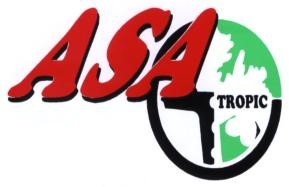 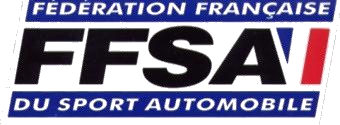 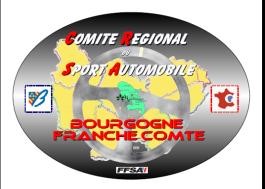 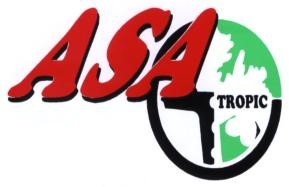 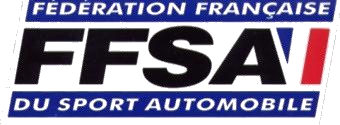 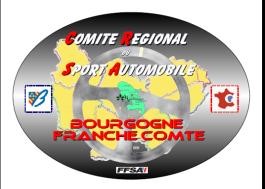 REGLEMENT PARTICULIER 14 MAI 2016 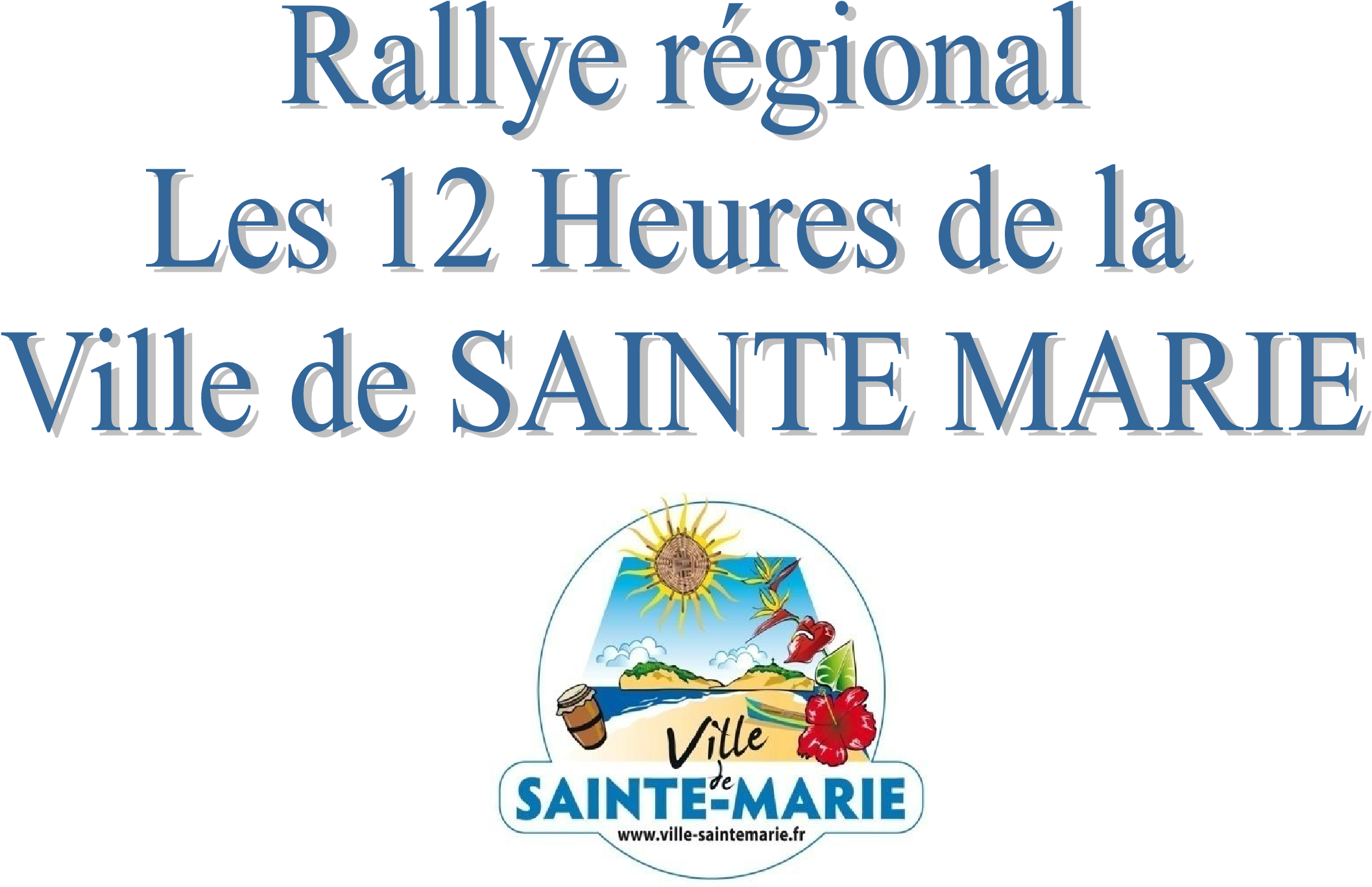 PROGRAMME - HORAIRES Parution du règlement :  12 avril 2016 Ouverture des engagements :  19 avril 2016 Clôture des engagements :  06 mai 2016 Dates des reconnaissances :  Les23 &24 avril 2016 30 avril & 01 mai 2016 de 9h00 à 17h00 Vérifications des documents et des voitures le :  Samedi 14 MAI  2016 de 8h00 à 11h30, à CŒUR DE VILLE Place FELIX LORNE SAINTE MARIE Heure de mise en place du parc de départ le : Samedi 14 MAI 2016  à 11h30, à CŒUR DE VILLE Place FELIX LORNE SAINTE MARIE 1ère réunion des Commissaires Sportifs le : Samedi 14 MAI 2016 à 10h00 à CŒUR DE VILLE Place FELIX LORNE SAINTE MARIE Publication des équipages admis au départ le : Samedi 14 MAI 2016 à 11h30 à CŒUR DE VILLE Place FELIX LORNE SAINTE MARIE Publication des heures et ordres de départ le : Samedi 14 MAI 2016 à 12h30 à CŒUR DE VILLE Place FELIX LORNE SAINTE MARIE Briefing des pilotes le : Samedi 14 MAI 2016 à 12h30 à CŒUR DE VILLE Place FELIX LORNE SAINTE MARIE Départ du Rallye :  MAI 2016 à 13H00 mn CŒUR DE VILLE Place FELIX LORNE SAINTE MARIE  Arrivée du rallye :  MAI 2016 à CŒUR DE VILLE Place FELIX LORNE SAINTE MARIE à 01H30 Vérification finale le : 15 MAI 2016 à CŒUR DE VILLE Place FELIX LORNE SAINTE MARIE à 02H00 Publication des résultats le : 15 MAI 2016 à CŒUR DE VILLE Place FELIX LORNE SAINTE MARIE à 02h00 Remise des prix le :  17 MAI 2016 lieu  à confirmer par additif ARTICLE 1P. ORGANISATION L’Association Sportive Automobile ASA TROPIC organise le 14 MAI 2016, un Rallye Régional dénommée : « LES 12 HEURES DE LA VILLE DE SAINTE MARIE » avec le concours de la Ville de SAINTE MARIE. Le présent règlement a été enregistré par la Ligue du Sport Automobile BOURGOGNE-FRANCHE CONTE le 05 Février 2016 sous le numéro R 14/106 et par  la FFSA sous le permis d'organiser numéro ……… en date du ……. Comité d’Organisation ASA TROPIC  	 	 	 	 	Président : 	M. Clément MARIE  	 	 	 	 	Membres :  	Mme Eliane ARNAULD                                                                                    Mme Laurianne BARTHELEMY  	 	 	 	 	 	 	M. Jean-Philippe NAUDILLON                                                          	 	M. Gérard DELRIC                                                                              M. Guy JARRIN  	 	 	 	 	 	           M. Henry LUCHEL   	 	 	 	 	 	           M. Luc CORDEMY                                                                                   M Thierry THUMERVILLE  	 	 	 	 	 	 	M. Rodrigue THEODORE Secrétariat du Rallye, Adresse : ASA TROPIC – B.P.  070 – Château La Meynard                           97203 FORT DE FRANCE Cedex                      Téléphone : 0696 45 23 43 Permanence du Rallye : Les MARDI 19 et 26 Avril  et 06 Mai 2016 de 19H00 à 21h00  	 	 	    au CROSMA Pointe de la Vierge. 1.1P. 	OFFICIELS Commissaires Sportifs :   	 	Président :  	 	 	 	M. Patrick BAISLEAU  	 	Commissaires sportifs : 	  	Mme Joelle ERICHER   	                      	 	 	 	Mme Eliane ARNAULD  	 	Directeur de Course :  	  	M. Jean Pierre AMALOU  	 	Directeur de Course Adjoint :  	M. Michel ACCARY  	 	Médecin Chef :  	 	 	Dr Karl DOSSOU  	 	Commissaire Technique Responsable :         M. Uriel UNN TOC  	                                                                                M. Henry LUCHEL  	 	Chargés des relations avec les concurrents (CS) :   	 	 	 	 	 	 	Mme Eliane SAINT PRIX  	 	Chargés des relations avec la presse :   	 	 	 	 	 	 	M. Clément MARIE  	 	Délégué de Sécurité :  	 	 	 	 	 	 	M. Rodrigue THEODORE 1.2P. 	ELIGIBILITE Le Rallye « LES 12 HEURES DE LA VILLE DE SAINTE MARIE » compte pour le championnat de la Martinique 2016. 1.3P. 	VERIFICATIONS  Les vérifications administratives auront lieu le :  SAMEDI 14 MAI 2016 de 08h à 11h00 à CŒUR DE VILLE Place FELIX LORNE SAINTE MARIE Les vérifications techniques auront lieu le :  SAMEDI 14 MAI 2016 de 08h30 à 11h30 à CŒUR DE VILLE Place FELIX LORNE SAINTE MARIE Les vérifications finales seront effectuées : Garage Uriel UNN-TOC  – Zone Tilo Lamentin Taux horaire de la main d’œuvre : 60 € TTC Tout équipage participant au Rallye doit se présenter au complet aux vérifications administratives. Les concurrents devront présenter aux contrôles administratifs L’original des licences  L’original du permis de conduire La lettre d’autorisation du propriétaire de la voiture engagée (si ce dernier n’appartient pas au pilote) La fiche d’homologation de la voiture avec toutes ses extensions  Le passeport technique Tout équipage participant au Rallye doit se présenter au complet aux vérifications techniques. Les concurrents devront présenter aux contrôles techniques : Le passeport technique  La fiche d’homologation de la voiture avec toutes ses extensions  Le casque + Hans  La combinaison  Les gants  Les équipages se présentant en retard aux vérifications, se verront infliger des pénalités prévues aux prescriptions générales de la FFSA. 30’ ……………… 15€  30’ à 1h ………… 30€ ARTICLE 2P. ASSURANCES Conforme au règlement standard FFSA ARTICLE 3P. CONCURRENTS ET PILOTES 3.1P. 	DEMANDE D’ENGAGEMENT - INSCRIPTIONS 3.1.5P. Toute personne qui désire participer au rallye « LES 12 HEURES DE LA VILLE DE SAINTE MARIE » doit l’adresser au secrétariat de l’ASA TROPIC B.P 070  97203 FORT DE FRANCE CEDEX la demande d’engagement ci-jointe, dûment complétée, avant le vendredi 06 mai 2016 (cachet de la poste faisant foi). 1.10P. Le nombre des engagés est fixé à 30 voitures maximum. 3.1.11.1P. Les droits d’engagement sont fixés : avec la publicité facultative des organisateurs : 300,00 € sans la publicité facultative des organisateurs : 600,00 €  (x 2) 3.1.12P. La demande d'engagement ne sera acceptée que si elle est accompagnée du montant des droits d'engagement. 3.2.6 P.      EQUIPAGES Conforme au règlement standard FFSA Des contrôles antidopage ou d’alcoolémie pourront être effectués au cours ou à l’issue du Rallye. 3.3.1 P.    ORDRE DE DEPART Le départ sera donné dans l’ordre des numéros de compétition, le plus petit partant en tête ARTICLE 4P. VOITURES ET EQUIPEMENTS 4.3P. 	ASSISTANCE Conforme au règlement standard FFSA. Pendant toute la durée du Rallye, aucune réparation ou ravitaillement par une assistance n’est autorisé en dehors du parc d’assistance prévu à cet effet à la Rue ERNEST DESPROGES SAINTE MARIE (jusqu’au Crédit Mutuel bord de mer). L’utilisation de véhicule d’assistance rapide sur le routier est interdite.  En dehors du parc d’assistance, toute réparation pourra être effectuée par les moyens du bord exclusivement par l’équipage, sans intervention ni apport extérieur. Cette éventuelle intervention devra obligatoirement être effectuée sur l’itinéraire exact du rallye ou sur les aires dégagées adjacentes, sous réserve que la voiture soit directement visible par un officiel circulant sur l’itinéraire du rallye. La bonne observation de ces prescriptions sera vérifiée par des juges de faits et toute infraction fera l’objet d’une pénalité du collège des Commissaires Sportifs pouvant aller jusqu’à l’exclusion. 4.3.2.3P. Limitation de changements de pièces Conforme au règlement standard FFSA. Dans le parc d’assistance il est demandé aux concurrents : de tenir à proximité immédiate et de manière visible de l’emplacement de chaque voiture de course, un extincteur pour foyers A, B et C d’une capacité minimale de 5kg, ayant fait l’objet d’un contrôle depuis moins de 2 ans. d’utiliser des contenants à hydrocarbures conformes aux normes hydrocarbures, de disposer sous chaque voiture de course une bâche étanche (3m x 5m minimum) et résistante aux hydrocarbures d’une surface au moins égale à celle de la voiture  de prendre en charge l’enlèvement de leurs déchets au plus tard lorsqu’ils quittent le parc D’assistance 4.6P. 	IDENTIFICATION DES VOITURES Conforme au règlement standard FFSA  ARTICLE 5P. PUBLICITE La publicité collective obligatoire et la publicité facultative seront communiquées par un additif au présent règlement particulier. ARTICLE 6P. SITES ET INFRASTRUCTURES 6.1P. 	DESCRIPTION Le Rallye « LES 12 HEURES DE LA VILLE DE SAINTE MARIE » représente un parcours total de 117,700 km.  Il est divisé en 1 étape et 4 sections.  Il comporte 8 épreuves spéciales d’une longueur totale de 33,200 km. L’intervalle de départ entre chaque voiture est de 1 minute L’heure officielle est celle de l’horloge parlante : tél 3699 Les temps seront pris au 1/10ème de seconde Les épreuves spéciales sont : Spéciales 1 et 2                         PONT CERISE – FOURNIOLS – EUDORÇAIT Spéciales 3 et 4                         DUJON- ht LIMBE – MORNE THEODORE Spéciales 5 et 6                         ANSEAU – DERRIERE MORNE – BONNEVILLE - RODON Spéciales 7 et 8                         UNION – BELLEVUE – PLAISANCE – CITRON L'itinéraire horaire figure dans l’annexe "itinéraire". 6.2P. 	RECONNAISSANCES Conforme au règlement standard FFSA. 6.2.6P. Les reconnaissances auront lieu le :  SAMEDI 23, DIMANCHE 24 & SAMEDI 30, Avril et le DIMANCHE 01 MAI  2016 de 9h00 à 17h00 Les organisateurs demandent aux concurrents et équipages dans le but de limiter les nuisances (l’avenir de la manifestation en dépend) de respecter le Code de la Route notamment (Vitesse et bruit) afin de préserver la tranquillité des riverains et des villages qui les accueillent. Le nombre de passage en reconnaissance est limité à 3. ARTICLE 7 DEROULEMENT DU RALLYE 7.2P. 	DISPOSITIONS GENERALES RELATIVES AUX CONTROLES 7.2.11P. Les signes distinctifs des Commissaires sont : 	 Commissaire de route : Chasuble jaune Fluo Chef de poste : Chasuble jaune Fluo 7.5P. 	EPREUVES SPECIALES (E.S) Les dépanneuses présentes sur les épreuves spéciales sont à la disposition du Directeur de course dans l’unique but de libérer la route. L’organisateur n’a pas vocation à la fin du rallye à transporter la voiture d’un concurrent qui ne parvient pas à effectuer l’ES. Le concurrent doit recourir lui-même à l’intervention dont les frais demeurent à sa charge.   Tout équipage est tenu d’informer au plus vite la Direction de Course de son abandon. Le fait, pour tout pilote ou équipage, de contrevenir à une ou plusieurs dispositions de l’article 7.5.17 du règlement FFSA pourra se voir pénaliser par le collège des commissaires sportifs. ARTICLE 8P. RECLAMATION - APPEL Conforme au règlement standard FFSA. ARTICLE 9P. CLASSEMENTS Conforme au règlement standard FFSA. Publication des résultats du Rallye le 15 MAI 2016 à 02H00 au parc fermé de fin de Rallye ARTICLE 10P. PRIX Il est prévu un trophée ou une coupe :  3 premiers du scratch (pilote & copilote)  premiers de groupes (pilote & copilote) 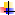 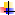  premiers de classe non cumulable avec le groupe (pilote & copilote  premier pilote féminin si au moins deux au départ  première participation  2 commissaires de route tirés au sort ou désignés par l’A.S.A. La remise des prix se déroulera le : 17 MAI 2016 lieu à confirmer par additif ARTICLE 11. DISPOSITIONS PATICULIERES La réunion d’avant course Présence obligatoire aura lieu le MARDI 10 MAI 2016 à 19heures à la mairie de SAINTE-MARIE. Amende de 25 euros et pénalités de points selon le règlement du championnat de la MARTINIQUE   Chaque équipage fournira 2 commissaires de route licenciés  Amende de 77 euros par commissaires et pénalités de points selon le règlement du championnat de la MARTINIQUE   ARTICLE 2. SANCTIONS Conforme au règlement standard de la F.F.S.A Pourra se voir infliger les sanctions prévues à l'article 2, tout membre, association sportive, ou licencié (personne morale ou personne physique), qui aura par son comportement manqué à la morale et à l'éthique sportive, nui aux intérêts supérieurs du sport automobile et/ou notamment :  (par ses propos, ses actes, ou ses écrits aura porté un préjudice moral ou matériel à la F.F.S.A., à ses membres ou à ses licenciés ou à un tiers).  (qui aura un comportement dangereux en compétition ou aux essais). Conforme au règlement disciplinaire  F.F.S.A 2016 - Annexe itinéraire – Samedi 14 MAI 2016 FIN DU RALLYE DES 12 HEURES DE LA VILLE DE SAINTE MARIE 2016 Chaque équipage devra fournir à l’organisation deux (2) Commissaires de Route. Le pilote est le garant de la présence effective des 2 commissaires de route. La non présentation de ceux-ci entraînera une Chaque équipage devra fournir à l’organisation deux (2) Commissaires de Route. Le pilote est le garant de la présence effective des 2 commissaires de route. La non présentation de ceux-ci entraînera une pénalisation de SOIXANTE DIX SEPT EUROS (77€) TTC par commissaire.Secteurs ES - Liaisons HORAIRES DETAIL DU PARCOURS KM & Temps liaison A 13H30 PLACE FELIX LORNE – RUE ERNEST DESPROGE – PARC ASSISTANCE -. 0.100 PARC d’Assistance - RUE ERNEST DESPROGE 15mn liaison B Sortie Assistance - RUE ERNEST DESPROGES -  ZAC BELLE ETOILE - RN1 – RD24 – USINE SAINT JAMES – PONT CERISE 4.000 ES1 PONT CERISE – CASE JULES – FOURNIOLS – EUDORCAIT  (boutique à gauche) 5.100 Liaison 1 CI (abri bus) – RD15 – RD 23 – PAIN DE SUCRE – FONDS SAINT-JACQUES (Les Ruines) – RN 1 – RD24 – USINE SAINT JAMES – PONT CERISE 9.600 ES 2 PONT CERISE – CASE JULES – FOURNIOLS – EUDORCAIT – (boutique à gauche) 5.100 Liaison 2 CI (abri bus) – RD15 - RD 23 – PAIN DE SUCRE – FONDS SAINTJACQUES (Les Ruines) – RN 1 - DIRECTION - SAINTE MARIE – ZAC BELLE ETOILE – RUE ERNEST DESPROGES – PARC ASSISTANCE -  12.500 PARC DE REGROUPEMENT PLACE FELIX LORNE  20mn liaison C Sortie parc regroupement - RUE ERNEST DESPROGES -  ZAC BELLE ETOILE - RN1 – RD24 – USINE SAINT JAMES – PONT CERISE – Dujon 5,300 ES 3 DUJON – CLAUZEL – HABITATION LIMBE – EN FONDS – MORNE THEODORE 3.000 Liaison 3 MORNE THEODORE – BEZAUDIN – RD 15 – DIRECTION MORNE DES ESSES – RD15 – PEROU - RD24 – DIRECTION STE MARIE - DUJON 7.000 ES 4 DUJON – CLAUZEL – HABITATION LIMBE – EN FONDS – MORNE THEODORE 3.000 Liaison 4 MORNE THEODORE – BEZAUDIN – RD 15 – DIRECTION MORNE DES ESSES – RD15 – PEROU - RD24 –  PONT CERISE – USINE St JAMES- DIRECTION STE MARIE – ZAC BELLE ETOILE – RUE ERNEST DESPROGES – PARC ASSISTANCE -  12,000 PARC DE REGROUPEMENT PLACE FELIX LORNE 20mn liaison D Sortie parc regroupement - RUE ERNEST DESPROGES -  ZAC BELLE ETOILE - RN1 – ROCADE SAINTE MARIE – DIRECTION TRINITE - RN1 - RD25 – ANSEAU   2.200 ES 5 ANSEAU – DERRIERE MORNE – BONNEVILLE - RODON 2.800 Liaison 5 RODON - RD25 - BON AIR - RD25 - DIRECTION MORNE POIRIER - 1.5KM A GAUCHE (rte Bois Jadé) - 2.1KM A GAUCHE – 2,.3 kms à droite – 3.6 kms au stop à Gauche direction STE MARIE  - RN1 - RD25 - ANSEAU 5.000 ES 6 ANSEAU – DERRIERE MORNE – BONNEVILLE - RODON 2.800 Liaison 6 RODON - RD25 - BON AIR - RD25 - DIRECTION MORNE POIRIER - 1.5KM A GAUCHE (rte Bois Jadé) - 2.1KM A GAUCHE – 2.3 à droite – 3.6 kms au stop à Gauche direction STE MARIE  - RN1 - ZAC BELLE ETOILE - RUE ERNEST DESPROGE – PARC ASSISTANCE -  6,600 PARC DE REGROUPEMENT PLACE FELIX LORNE 20mn Secteur E Sortie parc regroupement - RUE ERNEST DESPROGES -  ZAC BELLE ETOILE - RN1 – RD 24 bis – BELLEVUE UNION 4.400 ES 7 BELLEVUE UNION – PONT MAXIMIN – PLAISANCE - CITRON 5.700 Liaison 7 CITRON – RD 15 - RD23 – PAIN DE SUCRE – FONDS SAINT-JACQUES (LES RUINES) – RN1 – DIRECTION STE MARIE  - RD24bis – BELLEVUE UNION 6.500 ES 8 BELLEVUE UNION – PONT MAXIMIN – PLAISANCE - CITRON 5.700 Liaison 8 CITRON – RD 15 - RD23 – PAIN DE SUCRE –  FONDS SAINT-JACQUES – LES RUINES – RN1 –  DIRECTION SAINTE MARIE – BOURG – PLACE FELIX LORNE 9,400 PARC FERME D’ARRIVEE PLACE FELIX LORNE 